В рамках всероссийской акции «Спорт – альтернатива пагубным  привычкам» с 12 по 22 января 2018года волонтерами МКОУ СОШ №11 проведены уроки-тренинги «Правильное формирование собственной позиции в отношении ЗОЖ» для учащихся 5-7 классов.Цель:  расширение знаний подростков о здоровье и здоровом образе жизни; показ значимости здоровья для каждого учащегося и для общества в целом; формирование ценностного отношения к собственному здоровью; развитие ответственного поведения подростков.Для настраивания учащихся на доброжелательные отношения был проведен тренинг «Искорка дружбы».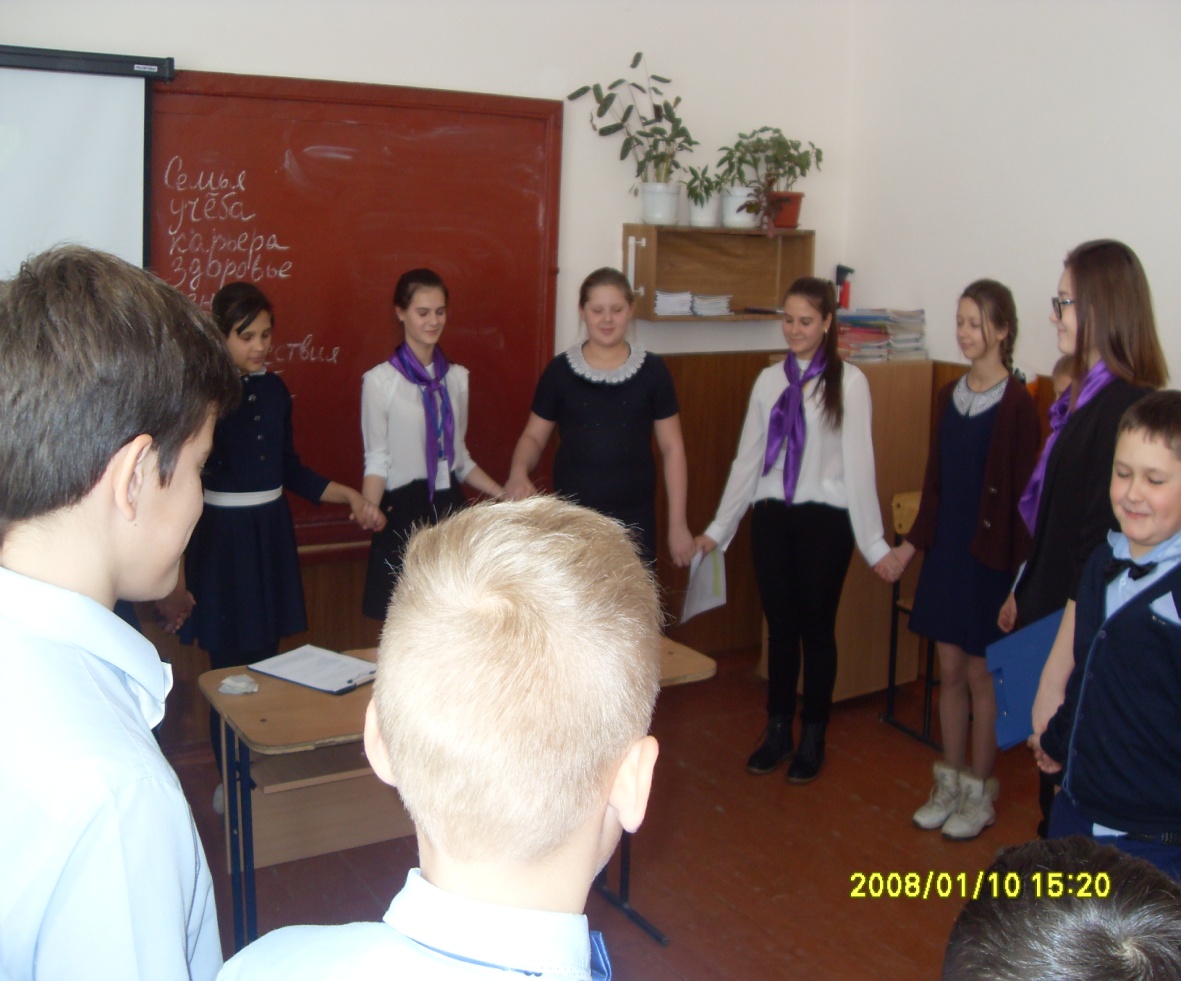 Передача дружеского импульса пожатием руки.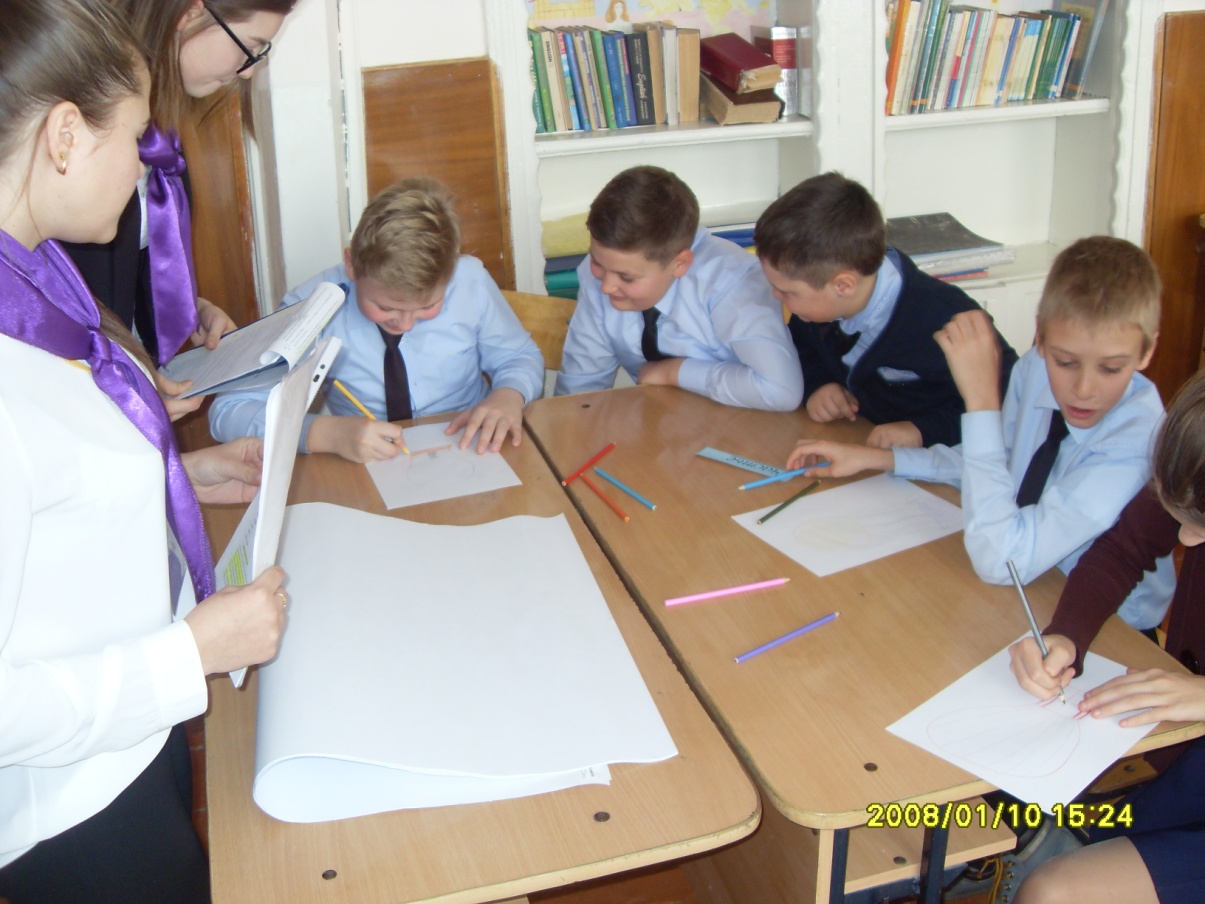 Задание «Воздушный шар»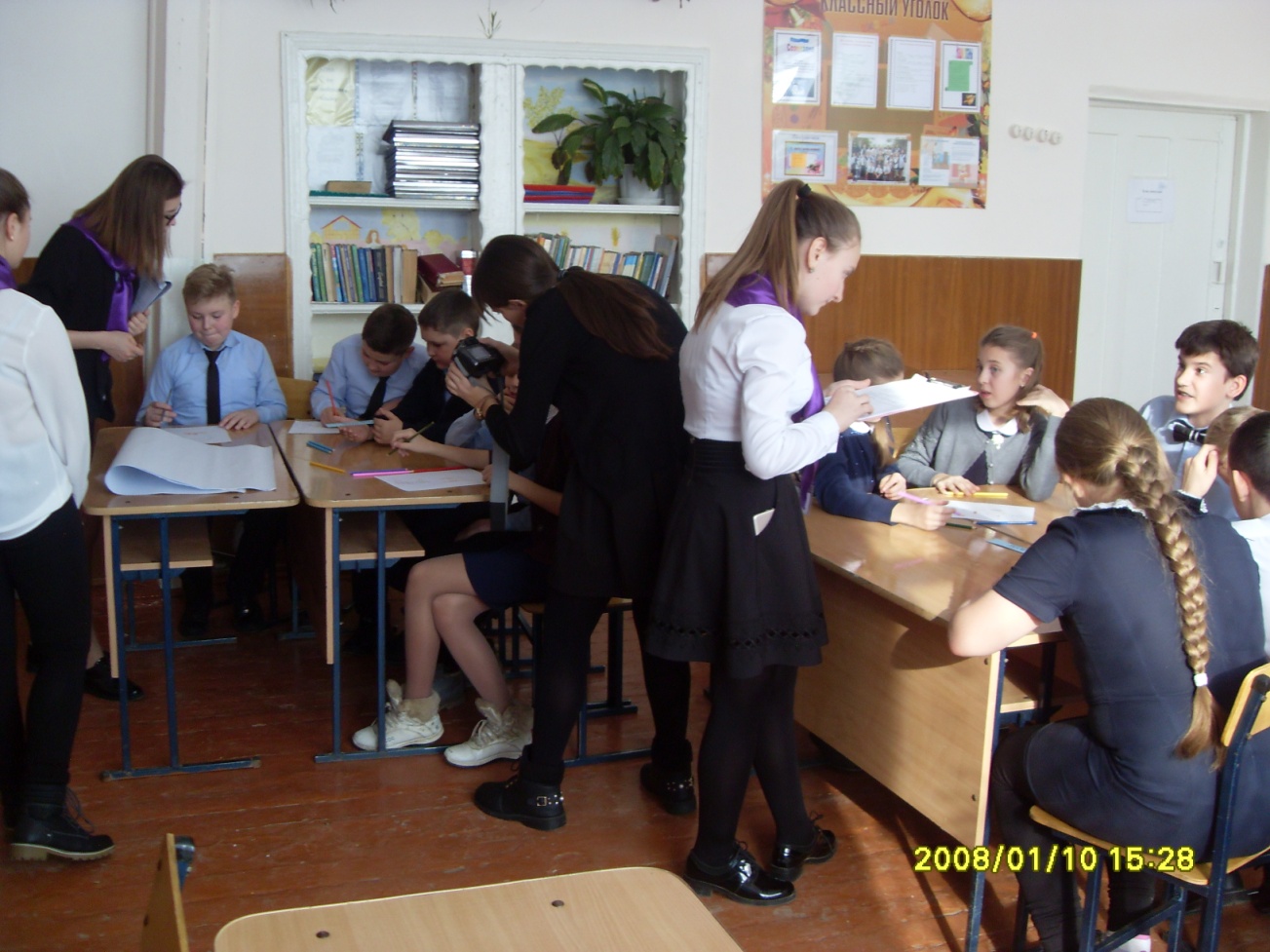 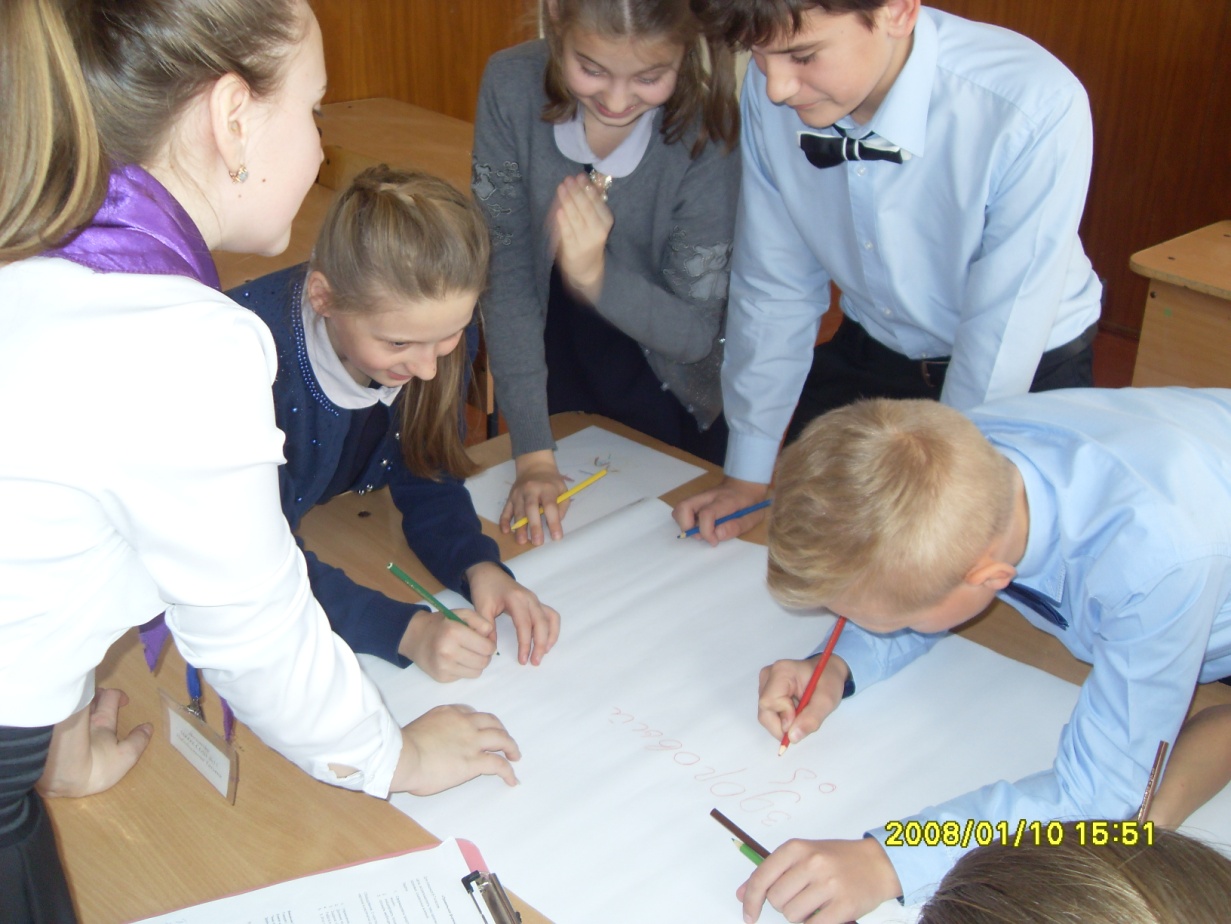 Работа в творческих группах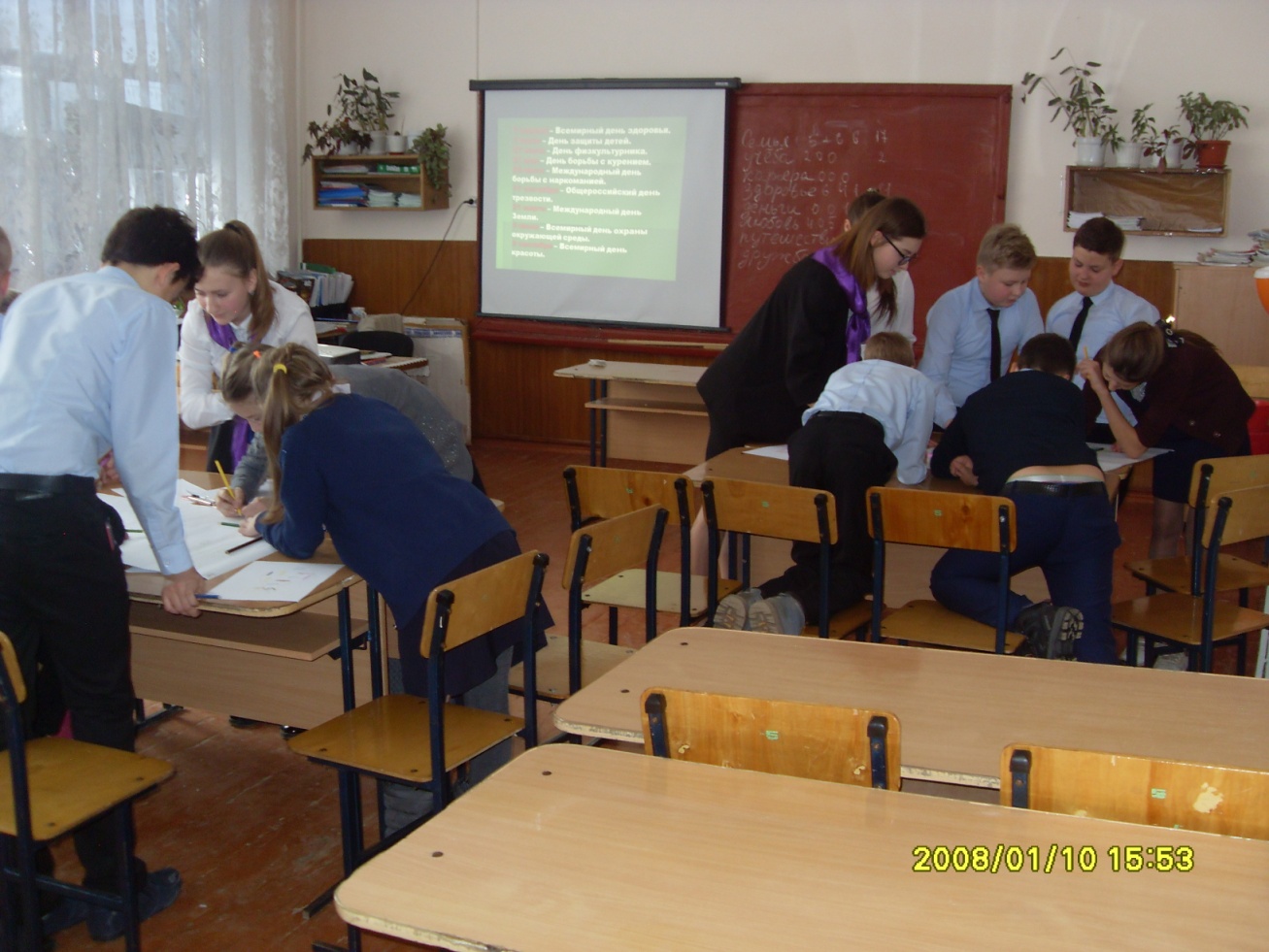 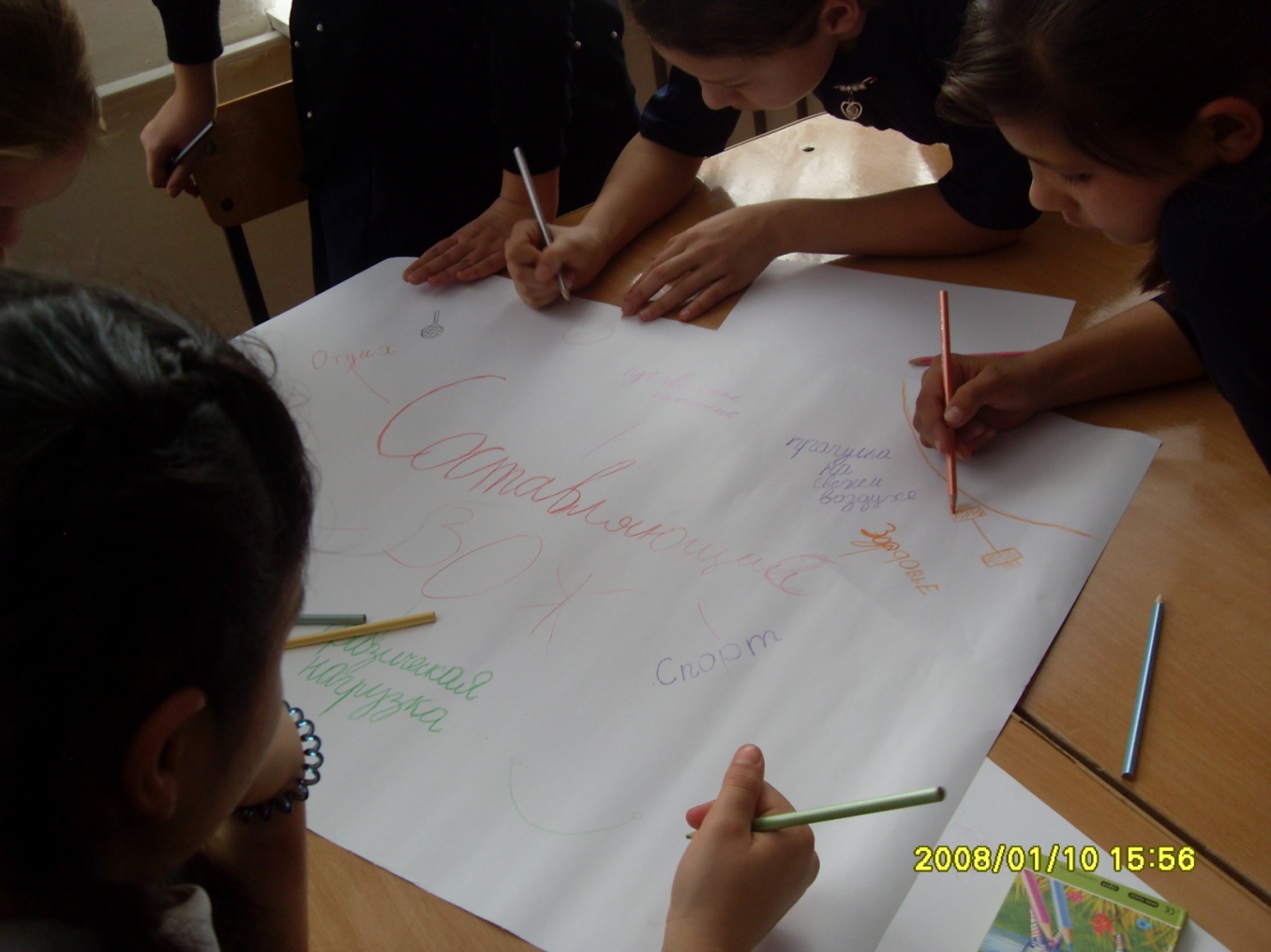 Защита плакатов о здоровом образе жизни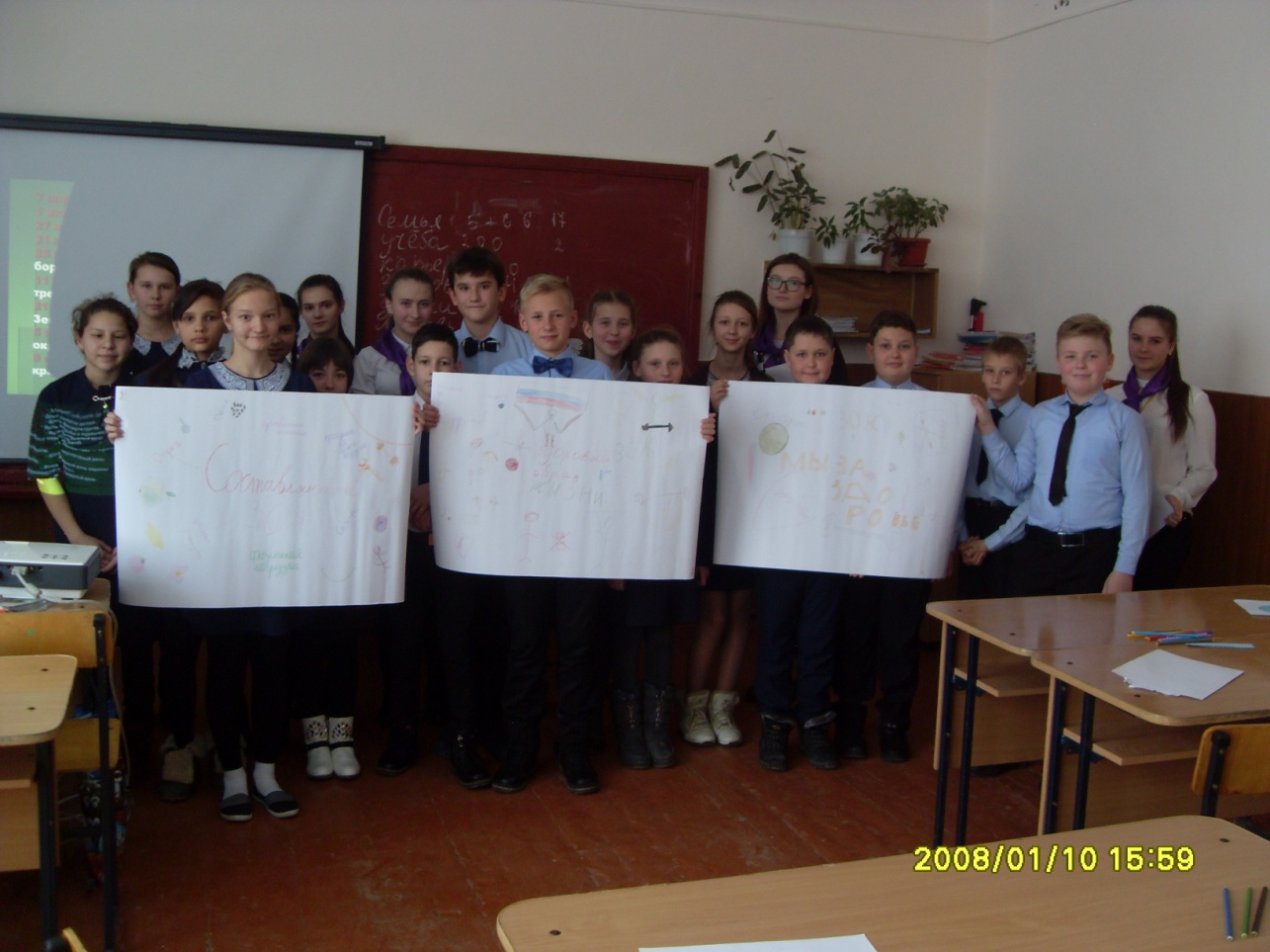 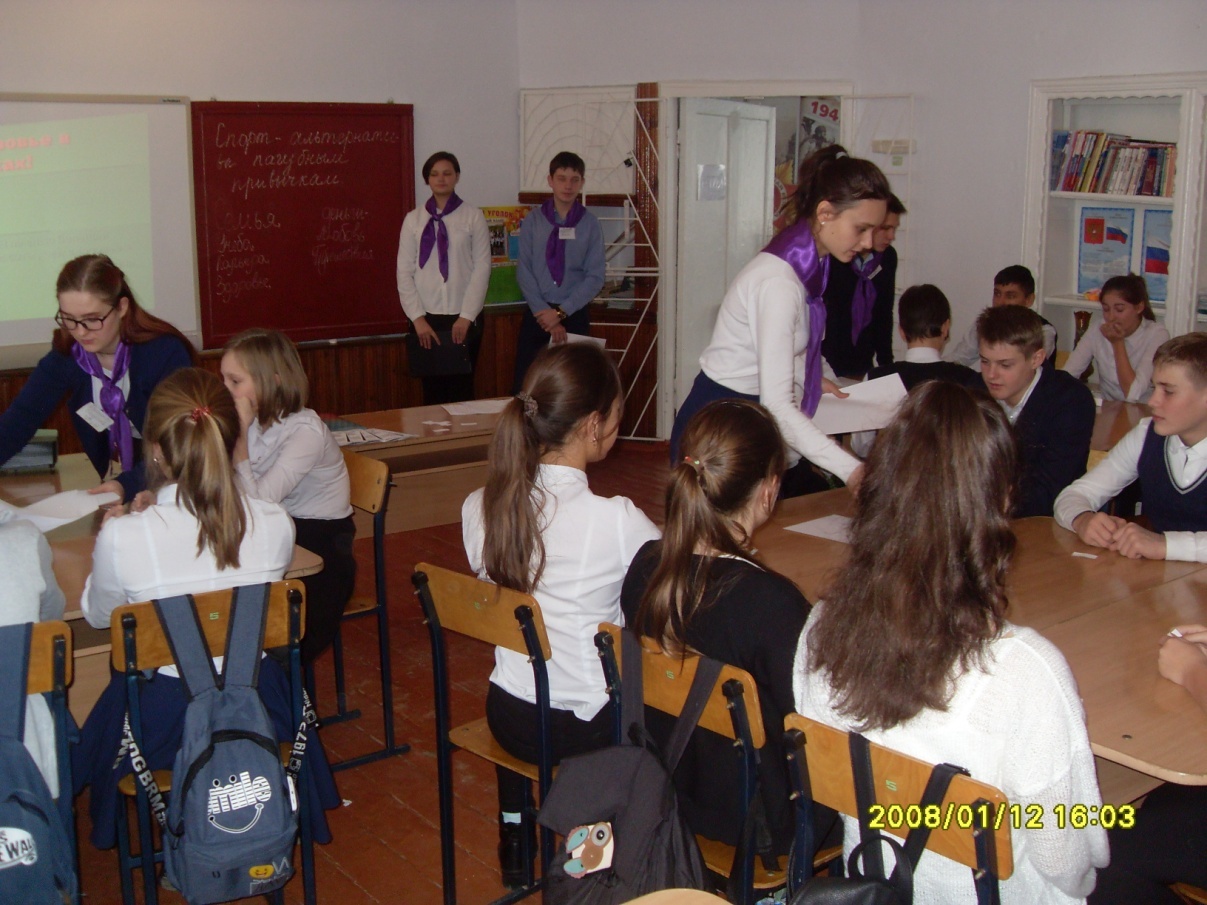 Работа в творческих группах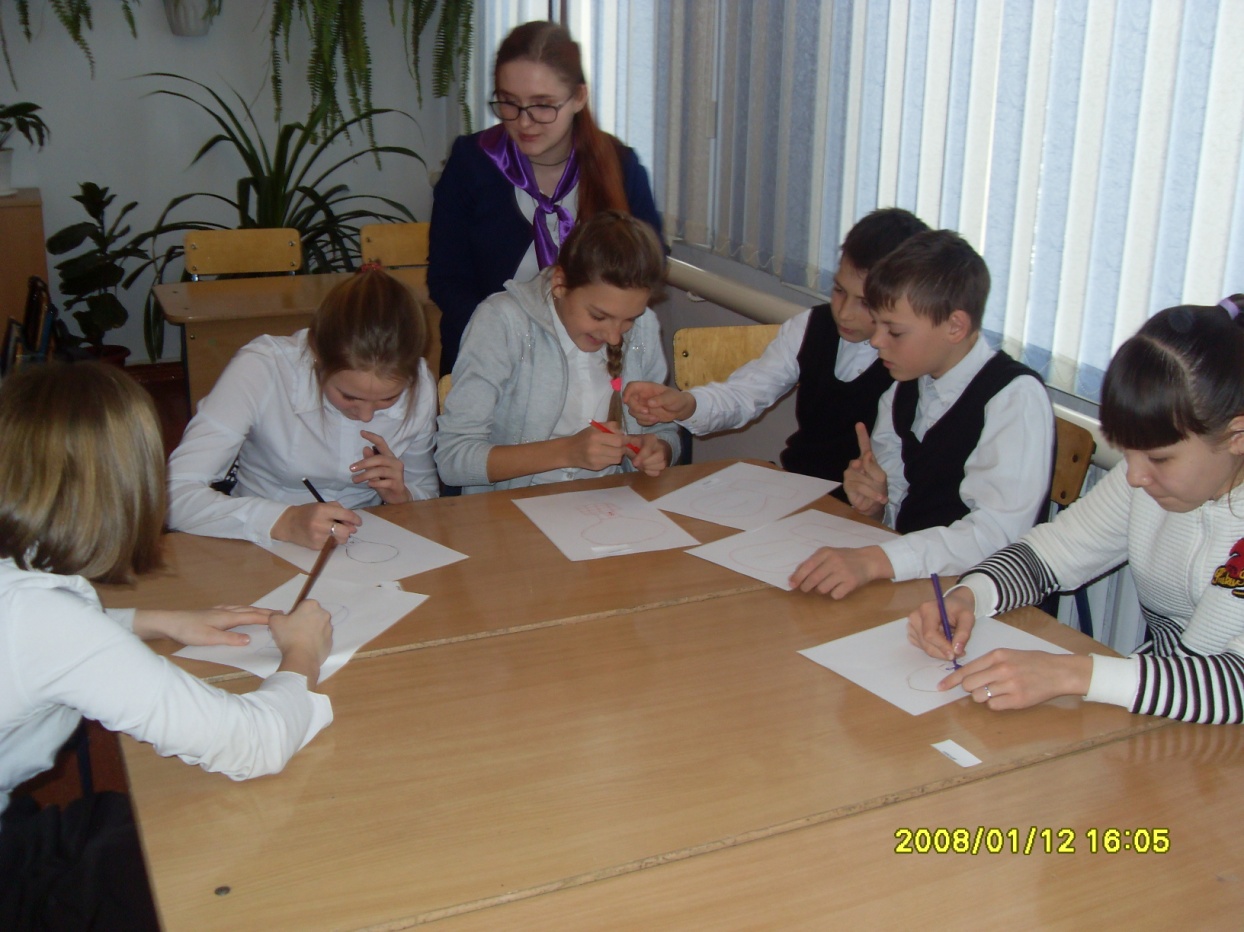 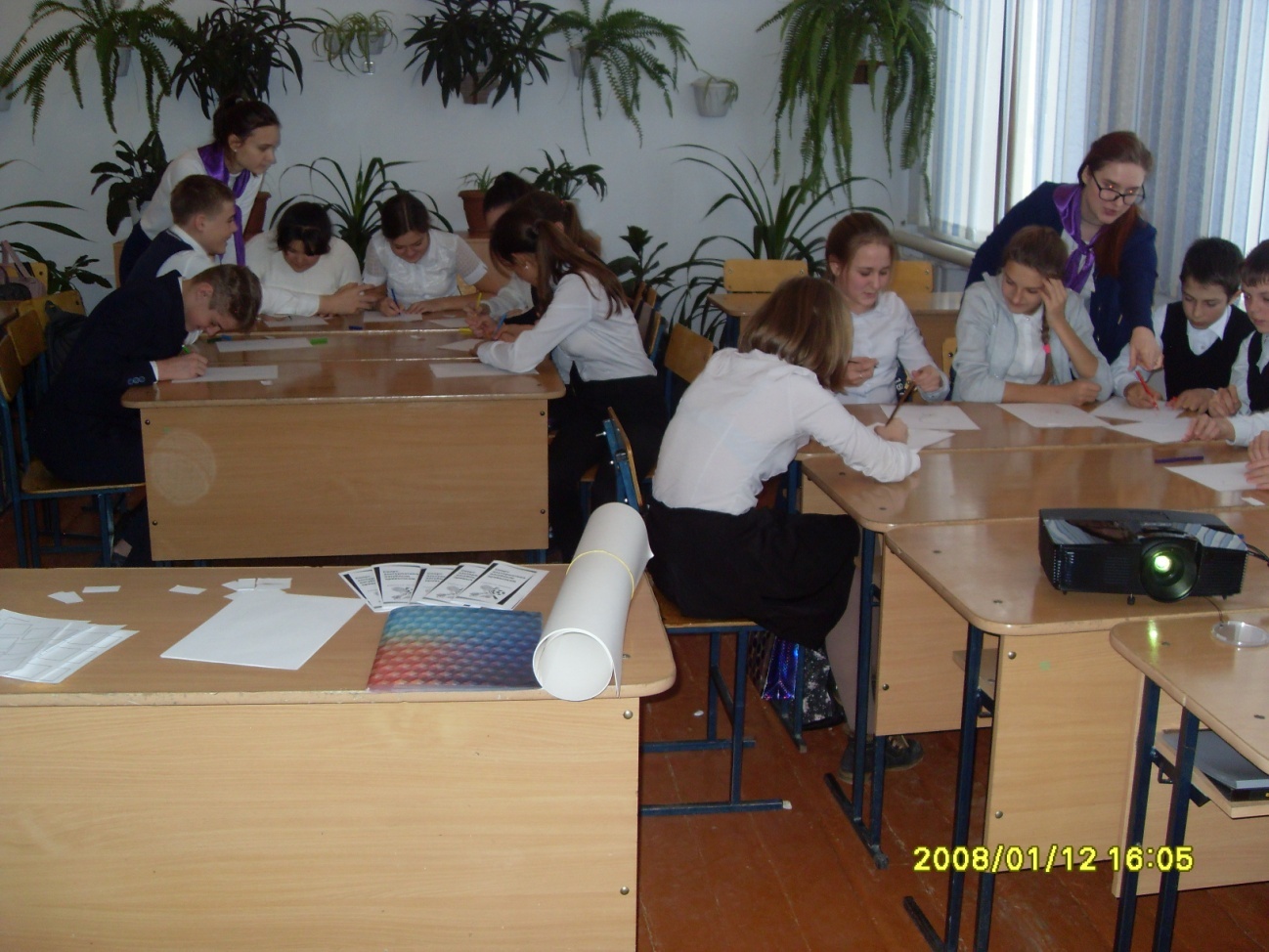 
Просмотр презентации «Здоровый образ жизни».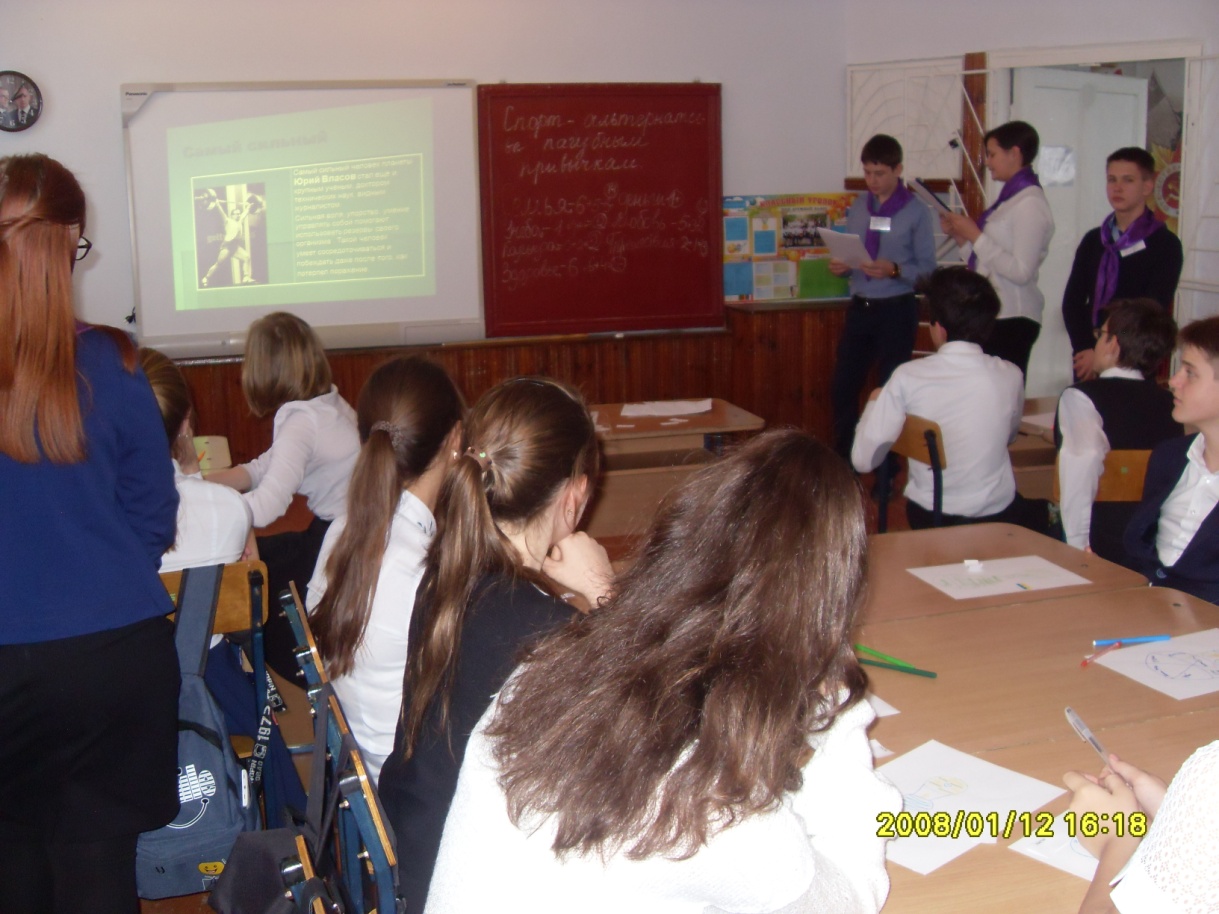 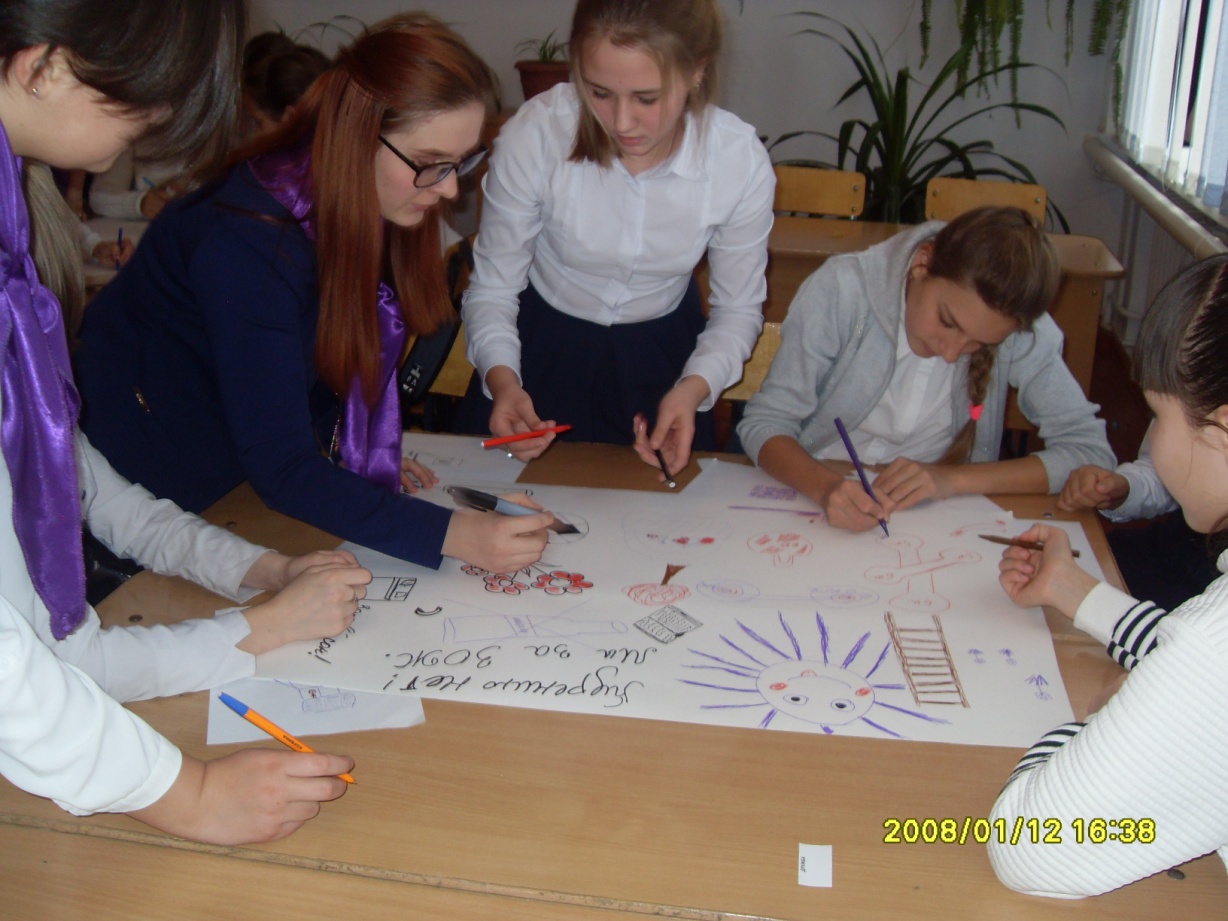 Защита плакатов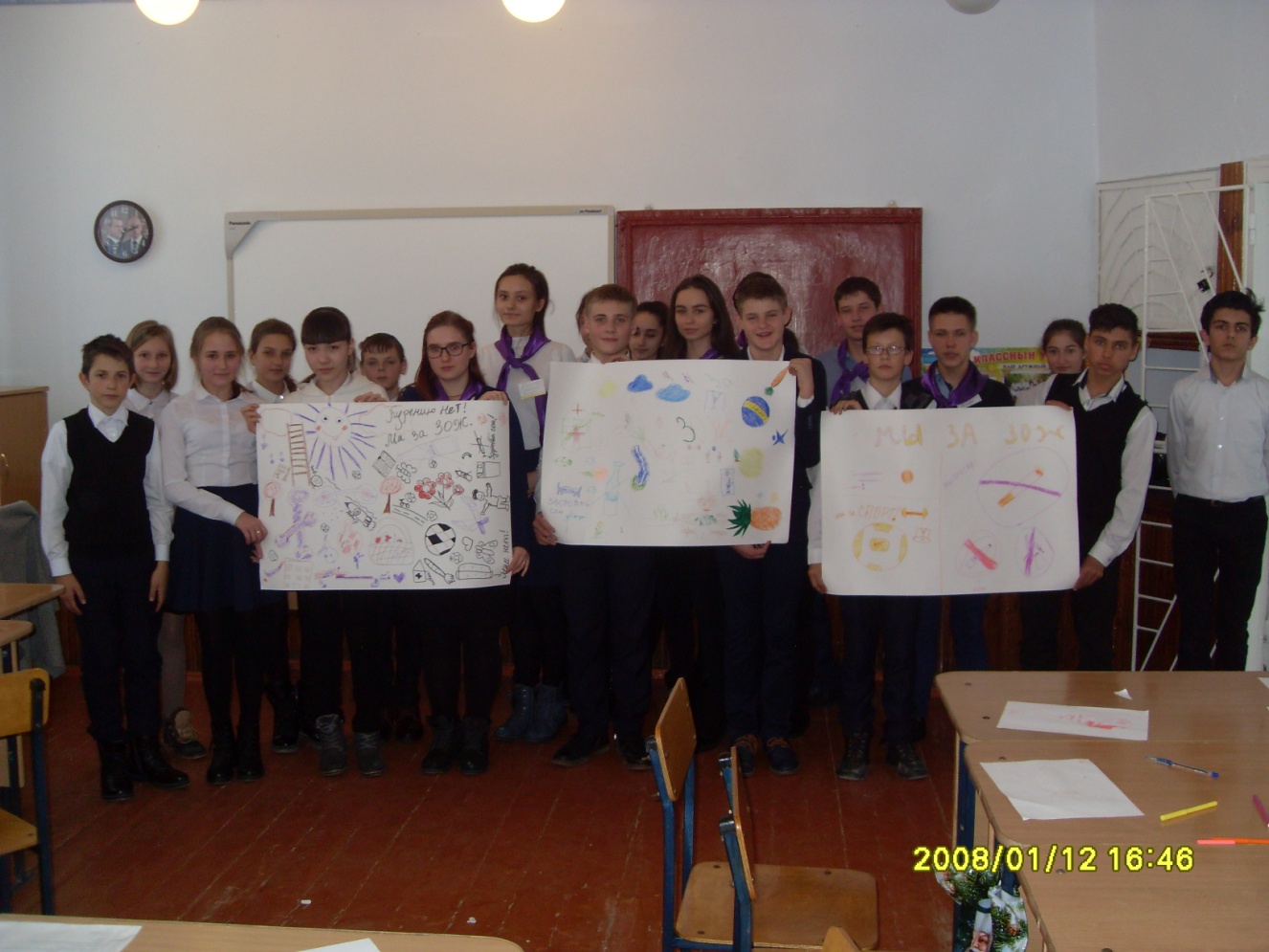 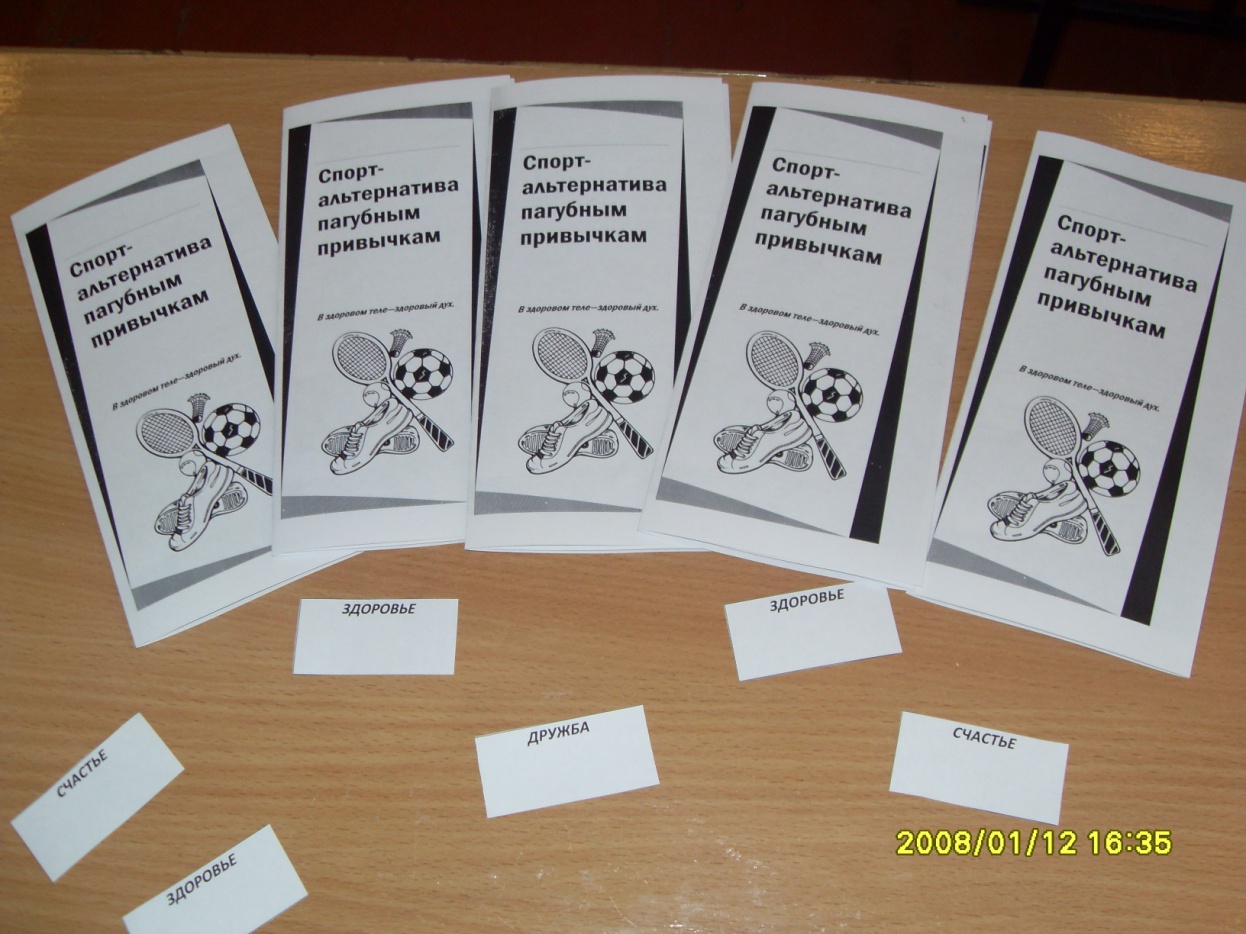 Буклеты - памятки о здоровом образе жизни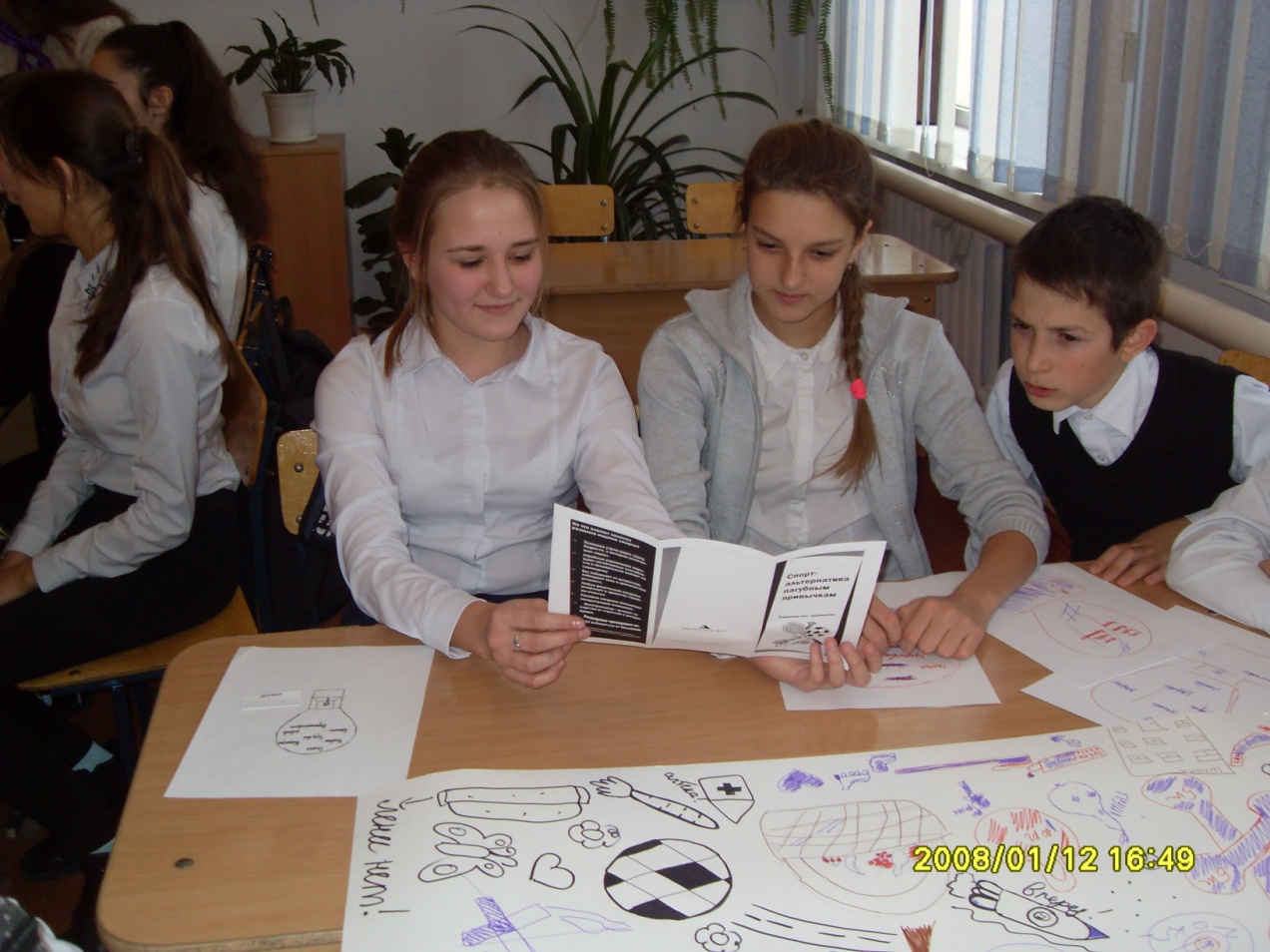 Руководитель волонтерского отряда:                                  Е.А.ВоробьеваДиректор МКОУ СОШ №11                                                    Н.В.Зубцова